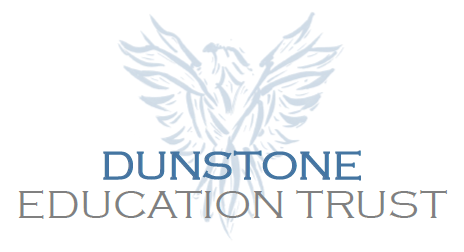 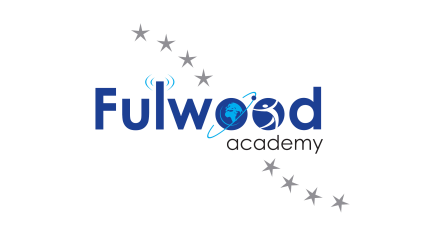 Assistant Principal Location: Fulwood Academy, PrestonStart date: Easter 2022 or as soon as possible thereafterClosing date: 26th January 2022 at noonSalary: L12 – L16Fulwood Academy are seeking to appoint a dynamic and ambitious senior leader with the ambition to help lead the academy as it embarks on the next stage of its improvement journey. Serving a cohort of pupils from a range of different backgrounds, we are looking for a new Assistant Principal who will join us on our journey to educational excellence. At Fulwood we put the progress and wellbeing of our pupils at the centre of everything we do.The successful candidate will play a major role in the delivery of the School Development Plan and will play a lead role in managing student behaviour and attendance, formulating the aims and objectives of the school, establishing the policies through which they will be achieved, managing staff and resources to that end and monitoring progress towards their achievement.You will lead the staff at all levels across the school to ensure that we create strategies to develop independence, resilience and leadership in our pupils.For more information about this exciting role or to arrange a school visit please contact David Brookes on 01772 779010 or d.brookes@fulwoodacademy.co.ukTo download the application pack please go to our website and see under vacancies. Please send completed application forms to d.brookes@fulwoodacademy.co.ukThe closing date for applications is Wednesday 26th January 2022 at noon.Interviews are scheduled for Monday 21st/ Tuesday 22nd February 2022.Fulwood Academy and the Dunstone Education Trust are committed to safeguarding and promoting the welfare of children and young people and expects all its staff and volunteers to share this co 